Ко Дню борьбы с кибербуллингом организация «Семья детям» выпустила советы для родителей о том, как помочь ребенку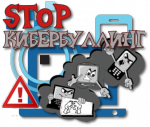 Екатеринбургская некоммерческая организация «Семья детям» подготовила практические советы для тех, кто столкнулся с кибербуллингом. Чек-лист в видео-формате о том, как помочь ребенку, как пережить травлю в сети, общественники выпустили в преддверии Дня борьбы с кибербуллингом, который отмечается 11 ноября.«Кибербуллинга боятся все: дети, родители, педагоги. Он оставляет не только психологическую травму, но и цифровой след. Информация передается и остается в интернете. В страхе и растерянности не только дети, но и взрослые, которые не знают, как помочь, что нужно сделать. На самом деле помощь существует. Многие российские общественные организации, профессиональные сообщества оказывают поддержку, в том числе информационную». Практические советы для родителей - «Кибербуллинг в молодежной среде» - размещены по ссылке https://www.youtube.com/watch?v=1-F2BKE7j3Q